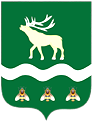 Российская Федерация Приморский крайДУМА ЯКОВЛЕВСКОГО МУНИЦИПАЛЬНОГО ОКРУГАПРИМОРСКОГО КРАЯРЕШЕНИЕ25 июня 2024 года                            с. Яковлевка                               № 346 - НПАО Положении об организации библиотечного обслуживания населения, комплектовании и обеспечении сохранности библиотечных фондов библиотек Яковлевского муниципального округаВ соответствии с Федеральным законом от 06.10.2003 № 131-ФЗ «Об общих принципах организации местного самоуправления в Российской Федерации», Законом Приморского края от 05.12.2022 № 247-КЗ «О Яковлевском муниципальном округе Приморского края», Уставом Яковлевского муниципального округа, в связи с созданием Яковлевского муниципального округа и необходимостью формирования нормативной правовой базы Яковлевского муниципального округа Дума Яковлевского муниципального округа РЕШИЛА:1. Утвердить Положение об организации библиотечного обслуживания населения, комплектовании и обеспечении сохранности библиотечных фондов библиотек Яковлевского муниципального округа (прилагается).2. Признать утратившим силу решение Думы Яковлевского муниципального района  от 29.07.2014 № 147-НПА «О Положении об организации библиотечного обслуживания населения МКУ "Межпоселенческая библиотека" Яковлевского муниципального района, комплектовании и обеспечении сохранности ее библиотечных фондов».3. Настоящее решение вступает в силу после его официального опубликования.  4. Опубликовать настоящее решение в газете «Сельский труженик» и разместить на официальном сайте Яковлевского муниципального округа в информационно-телекоммуникационной сети «Интернет».Председатель Думы Яковлевскогомуниципального округа                                                              Е.А. ЖивотягинГлава Яковлевскогомуниципального округа                                                               А.А. КоренчукПриложение УТВЕРЖДЕНОрешением Думы Яковлевскогомуниципального округаот 25.06.2024 № 346 - НПАПоложениеоб организации библиотечного обслуживания населения, комплектовании и обеспечении сохранности библиотечных фондов библиотек Яковлевского муниципального округа1. Общие положения1.1. Настоящее Положение об организации библиотечного обслуживания населения, комплектовании и обеспечении сохранности библиотечных фондов библиотек Яковлевского муниципального округа (далее - Положение) разработано в соответствии с «Основами законодательства Российской Федерации о культуре» от 09.10.1992 № 3612-1, Федеральным законом от 29.12.1994  № 78-ФЗ «О библиотечном деле», Федеральным законом от 06.10.2003 № 131-ФЗ «Об общих принципах организации местного самоуправления в Российской Федерации», Законом Приморского края от 21.11.1996 № 65-КЗ «О библиотеках и библиотечном деле в Приморском крае», Уставом Яковлевского муниципального округа и регулирует отношения в сфере организации библиотечного обслуживания населения Яковлевского муниципального округа (далее – Яковлевский округ).1.2. На территории Яковлевского округа каждый гражданин, независимо от пола, возраста, национальности, образования, социального положения, политических убеждений, отношения к религии, имеет право на библиотечное обслуживание.                    2. Основные понятия, используемые в настоящем ПоложенииДля целей настоящего Положения используются следующие основные понятия:централизованная библиотечная система – целостное
учреждение, функционирующее на основе общего управления, единого штата, фонда, организационного и технологического единства, учреждаемое и финансируемое Администрацией Яковлевского округа; библиотека - информационная, культурная, просветительская организация или структурное подразделение организации, располагающая организованным фондом документов и предоставляющая их во временное пользование физическим и юридическим лицам;общедоступная библиотека — библиотека, предоставляющая возможность пользования ее фондом и услугами физическим и юридическим лицам независимо от их организационно-правовых форм и форм собственности без каких-либо ограничений;библиотечный фонд - совокупность документов различного назначения и статуса, организационно и функционально связанных между собой, подлежащих учету, комплектованию, хранению и использованию в целях библиотечного обслуживания населения;комплектование библиотечного фонда – деятельность, направленная на создание и развитие библиотечного фонда, посредством выявления, отбора, заказа, приобретения, получения и регистрации документов, соответствующих задачам библиотеки;библиотечная услуга — общественно-полезное действие, обеспечивающее доступ к документам и информации, в том числе электронным библиотечно-информационным ресурсам — сетевым и находящимся в цифровом виде. Различают культурно-просветительские, образовательные, библиографические, документные и другие библиотечные услуги;информация — сведения, воспринимаемые человеком и (или) специальными устройствами как отражение фактов материального или духовного мира в процессе коммуникации;культурно–просветительская деятельность библиотеки — деятельность, направленная на повышение уровня образования, культуры пользователя услуг библиотеки, его интеллектуальное, духовное развитие и социализацию;пользователь библиотеки - физическое или юридическое лицо, пользующееся услугами библиотеки.3. Основные задачи организации библиотечного обслуживания населения, комплектования и обеспечения сохранности библиотечных фондов библиотекОсновными задачами организации библиотечного обслуживания населения, комплектования и обеспечения сохранности библиотечных фондов библиотек Яковлевского округа являются:- сохранение находящихся в фондах библиотек печатных и иных документов, их пополнение в соответствии с потребностями и запросами пользователей;- реализация прав населения на свободный доступ к библиотечному фонду и информации о его составе без каких-либо ограничений;- создание условий для расширения возможностей граждан к доступу к информации и культурному наследию;- оказание помощи населению в различных сферах деятельности, в том числе в образовательной, воспитательной, самообразовательной, досуговой;- осуществление культурно-просветительной деятельности, направленной на удовлетворение духовных, интеллектуальных и культурных потребностей населения, а также на раскрытие и пропаганду фондов библиотек путем проведения выставок, презентаций, творческих вечеров и других форм массовой работы;- модернизация информационно-библиотечных услуг, приведение ресурсов и услуг в соответствие с потребностями населения.4. Организация библиотечного обслуживания населения    4.1. Библиотечное обслуживание на территории Яковлевского округа осуществляет Муниципальное казенное учреждение «Централизованная библиотечная система» Яковлевского муниципального округа (далее -  МКУ «ЦБС»). Муниципальные общедоступные библиотеки Яковлевского округа являются структурными подразделениями МКУ «ЦБС».  4.2. При обслуживании граждан МКУ «ЦБС» использует традиционные и новейшие информационные технологии, фонды документов и современные носители информации, обеспечивает доступ в глобальные информационные сети, содействует формированию современного общества.4.3. В целях реализации прав граждан на библиотечное обслуживание МКУ «ЦБС» осуществляет:формирование и сохранение фондов документов, включающих издания, электронные и иные документы на русском языке; обработку и раскрытие фондов с помощью системы каталогов на различных носителях, формирование информационных баз данных, организацию доступа к базам данных и другим отечественным ресурсам;обеспечение специализированного библиотечного обслуживания особых групп пользователей, в том числе лиц детского, юношеского, пожилого возраста, людей с ограниченными возможностями;взаимодействие и социальное партнерство с культурными, образовательными учреждениями и средствами массовой информации;взаимодействие с архивами, другими предприятиями, организациями, имеющими информационные банки данных разных уровней;формирование позитивного образа библиотек на основе организованной рекламы;ведение методической и исследовательской деятельности по обеспечению библиотечного и информационного обслуживания населения Яковлевского округа;комплектование, организацию хранения фондов, информационных ресурсов регионального значения, отражающих культурные традиции, историю и достижения Приморского края, Яковлевского округа. 4.4. МКУ «ЦБС» имеет право:определять содержание, конкретные формы и методы своей деятельности в соответствии с целями и задачами;утверждать по согласованию с учредителями правила пользования библиотекой;устанавливать ограничения на копирование, экспонирование и выдачу иных документов, предназначенных для постоянного хранения, в соответствии с правилами пользования библиотекой;осуществлять информационную, культурную, просветительскую, деятельность в соответствии с действующим законодательством и Уставом МКУ «ЦБС»;определять в соответствии с правилами пользования библиотекой виды и размеры компенсации ущерба, нанесенного пользователями библиотеки;определять источники комплектования своих фондов;осуществлять хозяйственную деятельность в целях расширения перечня, предоставляемых пользователям библиотеки услуг и социально-творческого развития библиотеки при условии, что это не наносит ущерба её основной деятельности;образовывать в порядке, установленном действующим законодательством, библиотечные объединения.4.5. МКУ «ЦБС» обязана:обеспечивать реализацию прав пользователей на доступ к информации, знаниям, культуре;обеспечивать сохранность библиотечных фондов, особый режим хранения редких и ценных документов;отчитываться перед учредителем и органами государственной статистики в порядке, предусмотренном действующим законодательством и учредительными документами библиотеки;не допускать распространения экстремистских материалов, включенных в опубликованный федеральный список экстремистских материалов, а равно их хранение в целях распространения;осуществлять своевременный учет краеведческих документов, обеспечивать их сохранность и отражение в сводном национальном краеведческом каталоге.5. Комплектование и обеспечение сохранности библиотечных фондов муниципальных общедоступных библиотек5.1. Библиотеки свободны в выборе источников приобретения документов.5.2. Комплектование библиотечных фондов библиотек осуществляется:- путем покупки документов за наличный и безналичный расчет;- в форме книгообмена;- на основе договорной деятельности с предприятиями и организациями;- путем дарственных пожертвований и безвозмездной передачи;- путем поступления документов, направляемых учредителем;- путем использования иных, не запрещенных законом источников комплектования фондов.5.3. При комплектовании библиотечных фондов муниципальных общедоступных библиотек Яковлевского округа учитываются потребности населения, читательский спрос, данные об использовании имеющегося собрания документов, профиль библиотек, обслуживающих читателей, нормативы библиотечно-информационного обслуживания населения.5.4. Учет, хранение, использование и отчуждение документов, находящихся в фондах МКУ «ЦБС», осуществляются в соответствии с действующим законодательством.5.5. Сохранность библиотечных фондов муниципальных общедоступных библиотек обеспечивается посредством учета, консервации, реставрации библиотечных фондов, разработки и внедрения системы безопасности библиотек в соответствии с действующим законодательством.6. Полномочия органов местного самоуправления Яковлевского округа6.1. К полномочиям Думы Яковлевского округа относятся: - утверждение решением о бюджете Яковлевского округа бюджетных ассигнований на реализацию мероприятий по организации библиотечного обслуживания населения, комплектованию и обеспечению сохранности библиотечных фондов библиотек Яковлевского округа;- иные полномочия в соответствии с федеральным законодательством, законодательством Приморского края, Уставом Яковлевского округа.6.2. К полномочиям Администрации Яковлевского округа относятся:- обеспечение реализации прав граждан на библиотечное обслуживание;- создание, реорганизация и ликвидация муниципальных общедоступных библиотек в соответствии с порядком, установленным действующим законодательством;- осуществление функций и полномочий учредителя МКУ «ЦБС»;- финансирование деятельности МКУ «ЦБС» и осуществление контроля за этой деятельностью в соответствии с действующим законодательством;- назначение на должность и освобождение от должности руководителя МКУ «ЦБС»;- финансирование комплектования и обеспечения сохранности библиотечных фондов МКУ «ЦБС»;- присвоение ведущей универсальной библиотеке Яковлевского округа статуса центральной библиотеки Яковлевского округа; - разработка, утверждение и реализация муниципальных программ библиотечного обслуживания населения, комплектования и обеспечения сохранности библиотечных фондов муниципальных библиотек на территории Яковлевского округа;- обеспечение условий доступности муниципальных библиотек для инвалидов;- принятие муниципальных правовых актов в пределах своей компетенции;- иные полномочия в соответствии с федеральным законодательством, законодательством Приморского края, Уставом Яковлевского округа.7. Финансовое обеспечениеОрганизация библиотечного обслуживания населения, комплектование и обеспечение сохранности библиотечного фонда МКУ «ЦБС» осуществляется за счет средств бюджета Яковлевского округа и иных источников, предусмотренных законодательством Российской Федерации.